Publicado en Madrid el 09/04/2018 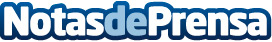 La Impresora 3D Lion 2 consigue un gran impacto en los medios digitales de toda EspañaLa repercusión de Lion 2 ha sido my buena llegando entre enero y marzo a más de 500.000 impactos visuales, más de 190 menciones en los principales medios digitales y una audiencia de más de 394.000 personas según la plataforma Comunicae Seedrelease Network S.L. Lion 2 está logrando una repercusión muy por encima de lo esperado. Incluso agencias de medios como EFE y EuropaPress se han hecho eco de este crecimiento, convirtiendo a la impresora 3D Lion2, en un referente de la impresión 3DDatos de contacto:Jesús Fernández - LEON 3D+34 987 178 246Nota de prensa publicada en: https://www.notasdeprensa.es/la-impresora-3d-lion-2-consigue-un-gran_1 Categorias: Nacional Fotografía Comunicación Marketing Hardware Emprendedores E-Commerce Consumo http://www.notasdeprensa.es